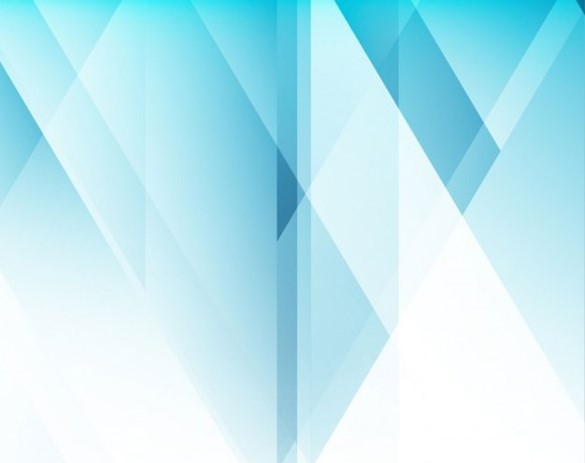 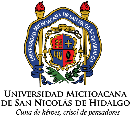 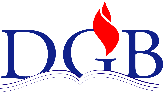 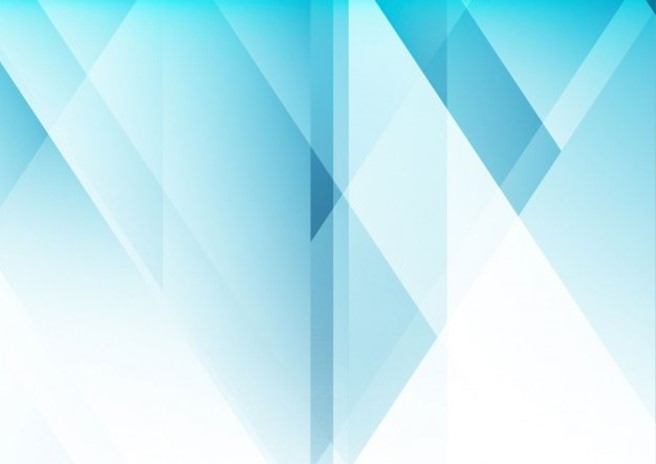 INSTRUCCIÓN: Identifica el tipo de préstamo a utilizar y registra los datos que a continuación se le solicita El bibliotecario debe revisar el material cuando se le regrese y una vez que dé el visto bueno debe firmar de recibido, si hay renovaciones marcar la fecha y firma del bibliotecario quien lo presta.INSTRUCCIÓN: Identifica el tipo de préstamo a utilizar y registra los datos que a continuación se le solicita El bibliotecario debe revisar el material cuando se le regrese y una vez que dé el visto bueno debe firmar de recibido, si hay renovaciones marcar la fecha y firma del bibliotecario quien lo presta.INSTRUCCIÓN: Identifica el tipo de préstamo a utilizar y registra los datos que a continuación se le solicita El bibliotecario debe revisar el material cuando se le regrese y una vez que dé el visto bueno debe firmar de recibido, si hay renovaciones marcar la fecha y firma del bibliotecario quien lo presta.INSTRUCCIÓN: Identifica el tipo de préstamo a utilizar y registra los datos que a continuación se le solicita El bibliotecario debe revisar el material cuando se le regrese y una vez que dé el visto bueno debe firmar de recibido, si hay renovaciones marcar la fecha y firma del bibliotecario quien lo presta.INSTRUCCIÓN: Identifica el tipo de préstamo a utilizar y registra los datos que a continuación se le solicita El bibliotecario debe revisar el material cuando se le regrese y una vez que dé el visto bueno debe firmar de recibido, si hay renovaciones marcar la fecha y firma del bibliotecario quien lo presta.INSTRUCCIÓN: Identifica el tipo de préstamo a utilizar y registra los datos que a continuación se le solicita El bibliotecario debe revisar el material cuando se le regrese y una vez que dé el visto bueno debe firmar de recibido, si hay renovaciones marcar la fecha y firma del bibliotecario quien lo presta.INSTRUCCIÓN: Identifica el tipo de préstamo a utilizar y registra los datos que a continuación se le solicita El bibliotecario debe revisar el material cuando se le regrese y una vez que dé el visto bueno debe firmar de recibido, si hay renovaciones marcar la fecha y firma del bibliotecario quien lo presta.INSTRUCCIÓN: Identifica el tipo de préstamo a utilizar y registra los datos que a continuación se le solicita El bibliotecario debe revisar el material cuando se le regrese y una vez que dé el visto bueno debe firmar de recibido, si hay renovaciones marcar la fecha y firma del bibliotecario quien lo presta.INSTRUCCIÓN: Identifica el tipo de préstamo a utilizar y registra los datos que a continuación se le solicita El bibliotecario debe revisar el material cuando se le regrese y una vez que dé el visto bueno debe firmar de recibido, si hay renovaciones marcar la fecha y firma del bibliotecario quien lo presta.INSTRUCCIÓN: Identifica el tipo de préstamo a utilizar y registra los datos que a continuación se le solicita El bibliotecario debe revisar el material cuando se le regrese y una vez que dé el visto bueno debe firmar de recibido, si hay renovaciones marcar la fecha y firma del bibliotecario quien lo presta.INSTRUCCIÓN: Identifica el tipo de préstamo a utilizar y registra los datos que a continuación se le solicita El bibliotecario debe revisar el material cuando se le regrese y una vez que dé el visto bueno debe firmar de recibido, si hay renovaciones marcar la fecha y firma del bibliotecario quien lo presta.INSTRUCCIÓN: Identifica el tipo de préstamo a utilizar y registra los datos que a continuación se le solicita El bibliotecario debe revisar el material cuando se le regrese y una vez que dé el visto bueno debe firmar de recibido, si hay renovaciones marcar la fecha y firma del bibliotecario quien lo presta.INSTRUCCIÓN: Identifica el tipo de préstamo a utilizar y registra los datos que a continuación se le solicita El bibliotecario debe revisar el material cuando se le regrese y una vez que dé el visto bueno debe firmar de recibido, si hay renovaciones marcar la fecha y firma del bibliotecario quien lo presta.INSTRUCCIÓN: Identifica el tipo de préstamo a utilizar y registra los datos que a continuación se le solicita El bibliotecario debe revisar el material cuando se le regrese y una vez que dé el visto bueno debe firmar de recibido, si hay renovaciones marcar la fecha y firma del bibliotecario quien lo presta.IDENTIFICACIÓN DEL USUARIO IDENTIFICACIÓN DEL USUARIO IDENTIFICACIÓN DEL USUARIO IDENTIFICACIÓN DEL USUARIO IDENTIFICACIÓN DEL USUARIO IDENTIFICACIÓN DEL USUARIO IDENTIFICACIÓN DEL USUARIO IDENTIFICACIÓN DEL USUARIO IDENTIFICACIÓN DEL USUARIO IDENTIFICACIÓN DEL USUARIO IDENTIFICACIÓN DEL USUARIO IDENTIFICACIÓN DEL USUARIO IDENTIFICACIÓN DEL USUARIO IDENTIFICACIÓN DEL USUARIO NOMBRE:NOMBRE:MATRICULA:SEXO:SEXO:  MASCULINO (___) FEMENINO (___)  MASCULINO (___) FEMENINO (___)  MASCULINO (___) FEMENINO (___)OCUPACIÓN:OCUPACIÓN: Estudiante (__) Docente (__) Investigador (__) Otra (_______) Estudiante (__) Docente (__) Investigador (__) Otra (_______) Estudiante (__) Docente (__) Investigador (__) Otra (_______)ESCUELA FACULTAD O INSTITUTO:FECHA DE PRÉSTAMO:FECHA DE PRÉSTAMO:TIPO DE PRÉSTAMOTIPO DE PRÉSTAMO Domicilio(__) Sala (__)Fotocopiado(__) Reserva (__) Domicilio(__) Sala (__)Fotocopiado(__) Reserva (__) Domicilio(__) Sala (__)Fotocopiado(__) Reserva (__)TURNO: MATUTINO(___)VESPERTINO(___) MATUTINO(___)VESPERTINO(___) MATUTINO(___)VESPERTINO(___)HORA:HORA:Salida:________ Entrega:_________Salida:________ Entrega:_________Salida:________ Entrega:_________IDENTIFICACIÓN DE LA COLECCIÓNIDENTIFICACIÓN DE LA COLECCIÓNIDENTIFICACIÓN DE LA COLECCIÓNIDENTIFICACIÓN DE LA COLECCIÓNIDENTIFICACIÓN DE LA COLECCIÓNIDENTIFICACIÓN DE LA COLECCIÓNIDENTIFICACIÓN DE LA COLECCIÓNIDENTIFICACIÓN DE LA COLECCIÓNIDENTIFICACIÓN DE LA COLECCIÓNIDENTIFICACIÓN DE LA COLECCIÓNIDENTIFICACIÓN DE LA COLECCIÓNIDENTIFICACIÓN DE LA COLECCIÓNIDENTIFICACIÓN DE LA COLECCIÓNIDENTIFICACIÓN DE LA COLECCIÓNTITULOTITULOTITULOTITULOAUTORAUTORAUTORCLASIFICACIÓNCÓDIGO  DE BARRASCÓDIGO  DE BARRASCÓDIGO  DE BARRASCÓDIGO  DE BARRASCOLECCIÓNFECHA ENTREGA 1 1Condiciones Del Libro:  Conforme (__) No Conforme (__)Condiciones Del Libro:  Conforme (__) No Conforme (__)Condiciones Del Libro:  Conforme (__) No Conforme (__)Condiciones Del Libro:  Conforme (__) No Conforme (__)Condiciones Del Libro:  Conforme (__) No Conforme (__)Condiciones Del Libro:  Conforme (__) No Conforme (__) 1Despegado (__) Mutilado (__) Rayado (__) Deshojado (__) Mojado (__) Incompleto (__)Despegado (__) Mutilado (__) Rayado (__) Deshojado (__) Mojado (__) Incompleto (__)Despegado (__) Mutilado (__) Rayado (__) Deshojado (__) Mojado (__) Incompleto (__)Despegado (__) Mutilado (__) Rayado (__) Deshojado (__) Mojado (__) Incompleto (__)Despegado (__) Mutilado (__) Rayado (__) Deshojado (__) Mojado (__) Incompleto (__)Despegado (__) Mutilado (__) Rayado (__) Deshojado (__) Mojado (__) Incompleto (__)22Condiciones Del Libro:  Conforme (__) No Conforme (__)Condiciones Del Libro:  Conforme (__) No Conforme (__)Condiciones Del Libro:  Conforme (__) No Conforme (__)Condiciones Del Libro:  Conforme (__) No Conforme (__)Condiciones Del Libro:  Conforme (__) No Conforme (__)Condiciones Del Libro:  Conforme (__) No Conforme (__)2Despegado (__) Mutilado (__) Rayado (__) Deshojado (__) Mojado (__) Incompleto (__)Despegado (__) Mutilado (__) Rayado (__) Deshojado (__) Mojado (__) Incompleto (__)Despegado (__) Mutilado (__) Rayado (__) Deshojado (__) Mojado (__) Incompleto (__)Despegado (__) Mutilado (__) Rayado (__) Deshojado (__) Mojado (__) Incompleto (__)Despegado (__) Mutilado (__) Rayado (__) Deshojado (__) Mojado (__) Incompleto (__)Despegado (__) Mutilado (__) Rayado (__) Deshojado (__) Mojado (__) Incompleto (__)33Condiciones Del Libro:  Conforme (__) No Conforme (__)Condiciones Del Libro:  Conforme (__) No Conforme (__)Condiciones Del Libro:  Conforme (__) No Conforme (__)Condiciones Del Libro:  Conforme (__) No Conforme (__)Condiciones Del Libro:  Conforme (__) No Conforme (__)Condiciones Del Libro:  Conforme (__) No Conforme (__)3Despegado (__) Mutilado (__) Rayado (__) Deshojado (__) Mojado (__) Incompleto (__)Despegado (__) Mutilado (__) Rayado (__) Deshojado (__) Mojado (__) Incompleto (__)Despegado (__) Mutilado (__) Rayado (__) Deshojado (__) Mojado (__) Incompleto (__)Despegado (__) Mutilado (__) Rayado (__) Deshojado (__) Mojado (__) Incompleto (__)Despegado (__) Mutilado (__) Rayado (__) Deshojado (__) Mojado (__) Incompleto (__)Despegado (__) Mutilado (__) Rayado (__) Deshojado (__) Mojado (__) Incompleto (__)44Condiciones Del Libro:  Conforme (__) No Conforme (__)Condiciones Del Libro:  Conforme (__) No Conforme (__)Condiciones Del Libro:  Conforme (__) No Conforme (__)Condiciones Del Libro:  Conforme (__) No Conforme (__)Condiciones Del Libro:  Conforme (__) No Conforme (__)Condiciones Del Libro:  Conforme (__) No Conforme (__)4Despegado (__) Mutilado (__) Rayado (__) Deshojado (__) Mojado (__) Incompleto (__)Despegado (__) Mutilado (__) Rayado (__) Deshojado (__) Mojado (__) Incompleto (__)Despegado (__) Mutilado (__) Rayado (__) Deshojado (__) Mojado (__) Incompleto (__)Despegado (__) Mutilado (__) Rayado (__) Deshojado (__) Mojado (__) Incompleto (__)Despegado (__) Mutilado (__) Rayado (__) Deshojado (__) Mojado (__) Incompleto (__)Despegado (__) Mutilado (__) Rayado (__) Deshojado (__) Mojado (__) Incompleto (__)55Condiciones Del Libro:  Conforme (__) No Conforme (__)Condiciones Del Libro:  Conforme (__) No Conforme (__)Condiciones Del Libro:  Conforme (__) No Conforme (__)Condiciones Del Libro:  Conforme (__) No Conforme (__)Condiciones Del Libro:  Conforme (__) No Conforme (__)Condiciones Del Libro:  Conforme (__) No Conforme (__)5Despegado (__) Mutilado (__) Rayado (__) Deshojado (__) Mojado (__) Incompleto (__)Despegado (__) Mutilado (__) Rayado (__) Deshojado (__) Mojado (__) Incompleto (__)Despegado (__) Mutilado (__) Rayado (__) Deshojado (__) Mojado (__) Incompleto (__)Despegado (__) Mutilado (__) Rayado (__) Deshojado (__) Mojado (__) Incompleto (__)Despegado (__) Mutilado (__) Rayado (__) Deshojado (__) Mojado (__) Incompleto (__)Despegado (__) Mutilado (__) Rayado (__) Deshojado (__) Mojado (__) Incompleto (__)FIRMA DEL USUARIO:Recibo de conformidad en buen estado del material aquí indicado. En caso de daño o mutilación de la obra será motivo de sanción de acuerdo al Reglamento Interno de la bibliotecaFIRMA DEL USUARIO:Recibo de conformidad en buen estado del material aquí indicado. En caso de daño o mutilación de la obra será motivo de sanción de acuerdo al Reglamento Interno de la bibliotecaFIRMA DEL USUARIO:Recibo de conformidad en buen estado del material aquí indicado. En caso de daño o mutilación de la obra será motivo de sanción de acuerdo al Reglamento Interno de la bibliotecaNOMBRE DEL BIBLIOTECARIO:NOMBRE DEL BIBLIOTECARIO:NOMBRE DEL BIBLIOTECARIO:NOMBRE DEL BIBLIOTECARIO:FECHA DE RENOVACIÓNFECHA DE RENOVACIÓNFECHA DE RENOVACIÓNFECHA DE RENOVACIÓNFECHA DE RENOVACIÓNNOMBRE DEL BIBLIOTECARIO QUE AUTORIZA NOMBRE DEL BIBLIOTECARIO QUE AUTORIZA NOMBRE DEL BIBLIOTECARIO QUE AUTORIZA NOMBRE DEL BIBLIOTECARIO QUE AUTORIZA NOMBRE DEL BIBLIOTECARIO QUE AUTORIZA NOMBRE DEL BIBLIOTECARIO QUE AUTORIZA NOMBRE DEL BIBLIOTECARIO QUE AUTORIZA NOMBRE DEL BIBLIOTECARIO QUE AUTORIZA 12345VIGENTE A PARTIR DE FEBRERO 2022			               	                                                                                                                                SB_R_PP_8.5.1_2022_02VIGENTE A PARTIR DE FEBRERO 2022			               	                                                                                                                                SB_R_PP_8.5.1_2022_02VIGENTE A PARTIR DE FEBRERO 2022			               	                                                                                                                                SB_R_PP_8.5.1_2022_02VIGENTE A PARTIR DE FEBRERO 2022			               	                                                                                                                                SB_R_PP_8.5.1_2022_02VIGENTE A PARTIR DE FEBRERO 2022			               	                                                                                                                                SB_R_PP_8.5.1_2022_02VIGENTE A PARTIR DE FEBRERO 2022			               	                                                                                                                                SB_R_PP_8.5.1_2022_02VIGENTE A PARTIR DE FEBRERO 2022			               	                                                                                                                                SB_R_PP_8.5.1_2022_02VIGENTE A PARTIR DE FEBRERO 2022			               	                                                                                                                                SB_R_PP_8.5.1_2022_02VIGENTE A PARTIR DE FEBRERO 2022			               	                                                                                                                                SB_R_PP_8.5.1_2022_02VIGENTE A PARTIR DE FEBRERO 2022			               	                                                                                                                                SB_R_PP_8.5.1_2022_02VIGENTE A PARTIR DE FEBRERO 2022			               	                                                                                                                                SB_R_PP_8.5.1_2022_02VIGENTE A PARTIR DE FEBRERO 2022			               	                                                                                                                                SB_R_PP_8.5.1_2022_02VIGENTE A PARTIR DE FEBRERO 2022			               	                                                                                                                                SB_R_PP_8.5.1_2022_02VIGENTE A PARTIR DE FEBRERO 2022			               	                                                                                                                                SB_R_PP_8.5.1_2022_02INSTRUCCIÓN: Identifica el tipo de préstamo a utilizar y registra los datos que a continuación se le solicita El bibliotecario debe revisar el material cuando se le regrese y una vez que dé el visto bueno debe firmar de recibido, si hay renovaciones marcar la fecha y firma del bibliotecario quien lo presta.INSTRUCCIÓN: Identifica el tipo de préstamo a utilizar y registra los datos que a continuación se le solicita El bibliotecario debe revisar el material cuando se le regrese y una vez que dé el visto bueno debe firmar de recibido, si hay renovaciones marcar la fecha y firma del bibliotecario quien lo presta.INSTRUCCIÓN: Identifica el tipo de préstamo a utilizar y registra los datos que a continuación se le solicita El bibliotecario debe revisar el material cuando se le regrese y una vez que dé el visto bueno debe firmar de recibido, si hay renovaciones marcar la fecha y firma del bibliotecario quien lo presta.INSTRUCCIÓN: Identifica el tipo de préstamo a utilizar y registra los datos que a continuación se le solicita El bibliotecario debe revisar el material cuando se le regrese y una vez que dé el visto bueno debe firmar de recibido, si hay renovaciones marcar la fecha y firma del bibliotecario quien lo presta.INSTRUCCIÓN: Identifica el tipo de préstamo a utilizar y registra los datos que a continuación se le solicita El bibliotecario debe revisar el material cuando se le regrese y una vez que dé el visto bueno debe firmar de recibido, si hay renovaciones marcar la fecha y firma del bibliotecario quien lo presta.INSTRUCCIÓN: Identifica el tipo de préstamo a utilizar y registra los datos que a continuación se le solicita El bibliotecario debe revisar el material cuando se le regrese y una vez que dé el visto bueno debe firmar de recibido, si hay renovaciones marcar la fecha y firma del bibliotecario quien lo presta.INSTRUCCIÓN: Identifica el tipo de préstamo a utilizar y registra los datos que a continuación se le solicita El bibliotecario debe revisar el material cuando se le regrese y una vez que dé el visto bueno debe firmar de recibido, si hay renovaciones marcar la fecha y firma del bibliotecario quien lo presta.INSTRUCCIÓN: Identifica el tipo de préstamo a utilizar y registra los datos que a continuación se le solicita El bibliotecario debe revisar el material cuando se le regrese y una vez que dé el visto bueno debe firmar de recibido, si hay renovaciones marcar la fecha y firma del bibliotecario quien lo presta.INSTRUCCIÓN: Identifica el tipo de préstamo a utilizar y registra los datos que a continuación se le solicita El bibliotecario debe revisar el material cuando se le regrese y una vez que dé el visto bueno debe firmar de recibido, si hay renovaciones marcar la fecha y firma del bibliotecario quien lo presta.INSTRUCCIÓN: Identifica el tipo de préstamo a utilizar y registra los datos que a continuación se le solicita El bibliotecario debe revisar el material cuando se le regrese y una vez que dé el visto bueno debe firmar de recibido, si hay renovaciones marcar la fecha y firma del bibliotecario quien lo presta.INSTRUCCIÓN: Identifica el tipo de préstamo a utilizar y registra los datos que a continuación se le solicita El bibliotecario debe revisar el material cuando se le regrese y una vez que dé el visto bueno debe firmar de recibido, si hay renovaciones marcar la fecha y firma del bibliotecario quien lo presta.INSTRUCCIÓN: Identifica el tipo de préstamo a utilizar y registra los datos que a continuación se le solicita El bibliotecario debe revisar el material cuando se le regrese y una vez que dé el visto bueno debe firmar de recibido, si hay renovaciones marcar la fecha y firma del bibliotecario quien lo presta.INSTRUCCIÓN: Identifica el tipo de préstamo a utilizar y registra los datos que a continuación se le solicita El bibliotecario debe revisar el material cuando se le regrese y una vez que dé el visto bueno debe firmar de recibido, si hay renovaciones marcar la fecha y firma del bibliotecario quien lo presta.INSTRUCCIÓN: Identifica el tipo de préstamo a utilizar y registra los datos que a continuación se le solicita El bibliotecario debe revisar el material cuando se le regrese y una vez que dé el visto bueno debe firmar de recibido, si hay renovaciones marcar la fecha y firma del bibliotecario quien lo presta.IDENTIFICACIÓN DEL USUARIO IDENTIFICACIÓN DEL USUARIO IDENTIFICACIÓN DEL USUARIO IDENTIFICACIÓN DEL USUARIO IDENTIFICACIÓN DEL USUARIO IDENTIFICACIÓN DEL USUARIO IDENTIFICACIÓN DEL USUARIO IDENTIFICACIÓN DEL USUARIO IDENTIFICACIÓN DEL USUARIO IDENTIFICACIÓN DEL USUARIO IDENTIFICACIÓN DEL USUARIO IDENTIFICACIÓN DEL USUARIO IDENTIFICACIÓN DEL USUARIO IDENTIFICACIÓN DEL USUARIO NOMBRE:NOMBRE:MATRICULA:SEXO:SEXO:  MASCULINO (___) FEMENINO (___)  MASCULINO (___) FEMENINO (___)  MASCULINO (___) FEMENINO (___)OCUPACIÓN:OCUPACIÓN: Estudiante (__) Docente (__) Investigador (__) Otra (_______) Estudiante (__) Docente (__) Investigador (__) Otra (_______) Estudiante (__) Docente (__) Investigador (__) Otra (_______)ESCUELA FACULTAD O INSTITUTO:FECHA DE PRÉSTAMO:FECHA DE PRÉSTAMO:TIPO DE PRÉSTAMOTIPO DE PRÉSTAMO Domicilio(__) Sala (__)Fotocopiado(__) Reserva (__) Domicilio(__) Sala (__)Fotocopiado(__) Reserva (__) Domicilio(__) Sala (__)Fotocopiado(__) Reserva (__)TURNO: MATUTINO(___)VESPERTINO(___) MATUTINO(___)VESPERTINO(___) MATUTINO(___)VESPERTINO(___)HORA:HORA:Salida:________ Entrega:_________Salida:________ Entrega:_________Salida:________ Entrega:_________IDENTIFICACIÓN DE LA COLECCIÓNIDENTIFICACIÓN DE LA COLECCIÓNIDENTIFICACIÓN DE LA COLECCIÓNIDENTIFICACIÓN DE LA COLECCIÓNIDENTIFICACIÓN DE LA COLECCIÓNIDENTIFICACIÓN DE LA COLECCIÓNIDENTIFICACIÓN DE LA COLECCIÓNIDENTIFICACIÓN DE LA COLECCIÓNIDENTIFICACIÓN DE LA COLECCIÓNIDENTIFICACIÓN DE LA COLECCIÓNIDENTIFICACIÓN DE LA COLECCIÓNIDENTIFICACIÓN DE LA COLECCIÓNIDENTIFICACIÓN DE LA COLECCIÓNIDENTIFICACIÓN DE LA COLECCIÓNTITULOTITULOTITULOTITULOAUTORAUTORAUTORCLASIFICACIÓNCÓDIGO  DE BARRASCÓDIGO  DE BARRASCÓDIGO  DE BARRASCÓDIGO  DE BARRASCOLECCIÓNFECHA ENTREGA 1 1Condiciones Del Libro:  Conforme (__) No Conforme (__)Condiciones Del Libro:  Conforme (__) No Conforme (__)Condiciones Del Libro:  Conforme (__) No Conforme (__)Condiciones Del Libro:  Conforme (__) No Conforme (__)Condiciones Del Libro:  Conforme (__) No Conforme (__)Condiciones Del Libro:  Conforme (__) No Conforme (__) 1Despegado (__) Mutilado (__) Rayado (__) Deshojado (__) Mojado (__) Incompleto (__)Despegado (__) Mutilado (__) Rayado (__) Deshojado (__) Mojado (__) Incompleto (__)Despegado (__) Mutilado (__) Rayado (__) Deshojado (__) Mojado (__) Incompleto (__)Despegado (__) Mutilado (__) Rayado (__) Deshojado (__) Mojado (__) Incompleto (__)Despegado (__) Mutilado (__) Rayado (__) Deshojado (__) Mojado (__) Incompleto (__)Despegado (__) Mutilado (__) Rayado (__) Deshojado (__) Mojado (__) Incompleto (__)22Condiciones Del Libro:  Conforme (__) No Conforme (__)Condiciones Del Libro:  Conforme (__) No Conforme (__)Condiciones Del Libro:  Conforme (__) No Conforme (__)Condiciones Del Libro:  Conforme (__) No Conforme (__)Condiciones Del Libro:  Conforme (__) No Conforme (__)Condiciones Del Libro:  Conforme (__) No Conforme (__)2Despegado (__) Mutilado (__) Rayado (__) Deshojado (__) Mojado (__) Incompleto (__)Despegado (__) Mutilado (__) Rayado (__) Deshojado (__) Mojado (__) Incompleto (__)Despegado (__) Mutilado (__) Rayado (__) Deshojado (__) Mojado (__) Incompleto (__)Despegado (__) Mutilado (__) Rayado (__) Deshojado (__) Mojado (__) Incompleto (__)Despegado (__) Mutilado (__) Rayado (__) Deshojado (__) Mojado (__) Incompleto (__)Despegado (__) Mutilado (__) Rayado (__) Deshojado (__) Mojado (__) Incompleto (__)33Condiciones Del Libro:  Conforme (__) No Conforme (__)Condiciones Del Libro:  Conforme (__) No Conforme (__)Condiciones Del Libro:  Conforme (__) No Conforme (__)Condiciones Del Libro:  Conforme (__) No Conforme (__)Condiciones Del Libro:  Conforme (__) No Conforme (__)Condiciones Del Libro:  Conforme (__) No Conforme (__)3Despegado (__) Mutilado (__) Rayado (__) Deshojado (__) Mojado (__) Incompleto (__)Despegado (__) Mutilado (__) Rayado (__) Deshojado (__) Mojado (__) Incompleto (__)Despegado (__) Mutilado (__) Rayado (__) Deshojado (__) Mojado (__) Incompleto (__)Despegado (__) Mutilado (__) Rayado (__) Deshojado (__) Mojado (__) Incompleto (__)Despegado (__) Mutilado (__) Rayado (__) Deshojado (__) Mojado (__) Incompleto (__)Despegado (__) Mutilado (__) Rayado (__) Deshojado (__) Mojado (__) Incompleto (__)44Condiciones Del Libro:  Conforme (__) No Conforme (__)Condiciones Del Libro:  Conforme (__) No Conforme (__)Condiciones Del Libro:  Conforme (__) No Conforme (__)Condiciones Del Libro:  Conforme (__) No Conforme (__)Condiciones Del Libro:  Conforme (__) No Conforme (__)Condiciones Del Libro:  Conforme (__) No Conforme (__)4Despegado (__) Mutilado (__) Rayado (__) Deshojado (__) Mojado (__) Incompleto (__)Despegado (__) Mutilado (__) Rayado (__) Deshojado (__) Mojado (__) Incompleto (__)Despegado (__) Mutilado (__) Rayado (__) Deshojado (__) Mojado (__) Incompleto (__)Despegado (__) Mutilado (__) Rayado (__) Deshojado (__) Mojado (__) Incompleto (__)Despegado (__) Mutilado (__) Rayado (__) Deshojado (__) Mojado (__) Incompleto (__)Despegado (__) Mutilado (__) Rayado (__) Deshojado (__) Mojado (__) Incompleto (__)55Condiciones Del Libro:  Conforme (__) No Conforme (__)Condiciones Del Libro:  Conforme (__) No Conforme (__)Condiciones Del Libro:  Conforme (__) No Conforme (__)Condiciones Del Libro:  Conforme (__) No Conforme (__)Condiciones Del Libro:  Conforme (__) No Conforme (__)Condiciones Del Libro:  Conforme (__) No Conforme (__)5Despegado (__) Mutilado (__) Rayado (__) Deshojado (__) Mojado (__) Incompleto (__)Despegado (__) Mutilado (__) Rayado (__) Deshojado (__) Mojado (__) Incompleto (__)Despegado (__) Mutilado (__) Rayado (__) Deshojado (__) Mojado (__) Incompleto (__)Despegado (__) Mutilado (__) Rayado (__) Deshojado (__) Mojado (__) Incompleto (__)Despegado (__) Mutilado (__) Rayado (__) Deshojado (__) Mojado (__) Incompleto (__)Despegado (__) Mutilado (__) Rayado (__) Deshojado (__) Mojado (__) Incompleto (__)FIRMA DEL USUARIO:Recibo de conformidad en buen estado del material aquí indicado. En caso de daño o mutilación de la obra será motivo de sanción de acuerdo al Reglamento Interno de la bibliotecaFIRMA DEL USUARIO:Recibo de conformidad en buen estado del material aquí indicado. En caso de daño o mutilación de la obra será motivo de sanción de acuerdo al Reglamento Interno de la bibliotecaFIRMA DEL USUARIO:Recibo de conformidad en buen estado del material aquí indicado. En caso de daño o mutilación de la obra será motivo de sanción de acuerdo al Reglamento Interno de la bibliotecaNOMBRE DEL BIBLIOTECARIO:NOMBRE DEL BIBLIOTECARIO:NOMBRE DEL BIBLIOTECARIO:NOMBRE DEL BIBLIOTECARIO:FECHA DE RENOVACIÓNFECHA DE RENOVACIÓNFECHA DE RENOVACIÓNFECHA DE RENOVACIÓNFECHA DE RENOVACIÓNNOMBRE DEL BIBLIOTECARIO QUE AUTORIZA NOMBRE DEL BIBLIOTECARIO QUE AUTORIZA NOMBRE DEL BIBLIOTECARIO QUE AUTORIZA NOMBRE DEL BIBLIOTECARIO QUE AUTORIZA NOMBRE DEL BIBLIOTECARIO QUE AUTORIZA NOMBRE DEL BIBLIOTECARIO QUE AUTORIZA NOMBRE DEL BIBLIOTECARIO QUE AUTORIZA NOMBRE DEL BIBLIOTECARIO QUE AUTORIZA 12345VIGENTE A PARTIR DE FEBRERO 2022			               	                                                                                                                                SB_R_PP_8.5.1_2022_02VIGENTE A PARTIR DE FEBRERO 2022			               	                                                                                                                                SB_R_PP_8.5.1_2022_02VIGENTE A PARTIR DE FEBRERO 2022			               	                                                                                                                                SB_R_PP_8.5.1_2022_02VIGENTE A PARTIR DE FEBRERO 2022			               	                                                                                                                                SB_R_PP_8.5.1_2022_02VIGENTE A PARTIR DE FEBRERO 2022			               	                                                                                                                                SB_R_PP_8.5.1_2022_02VIGENTE A PARTIR DE FEBRERO 2022			               	                                                                                                                                SB_R_PP_8.5.1_2022_02VIGENTE A PARTIR DE FEBRERO 2022			               	                                                                                                                                SB_R_PP_8.5.1_2022_02VIGENTE A PARTIR DE FEBRERO 2022			               	                                                                                                                                SB_R_PP_8.5.1_2022_02VIGENTE A PARTIR DE FEBRERO 2022			               	                                                                                                                                SB_R_PP_8.5.1_2022_02VIGENTE A PARTIR DE FEBRERO 2022			               	                                                                                                                                SB_R_PP_8.5.1_2022_02VIGENTE A PARTIR DE FEBRERO 2022			               	                                                                                                                                SB_R_PP_8.5.1_2022_02VIGENTE A PARTIR DE FEBRERO 2022			               	                                                                                                                                SB_R_PP_8.5.1_2022_02VIGENTE A PARTIR DE FEBRERO 2022			               	                                                                                                                                SB_R_PP_8.5.1_2022_02VIGENTE A PARTIR DE FEBRERO 2022			               	                                                                                                                                SB_R_PP_8.5.1_2022_02